附件 7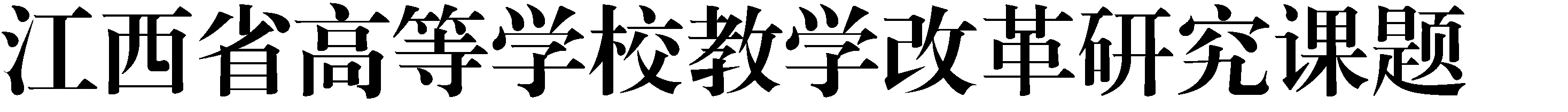 结题鉴定表课 题 名 称： 	 课题主持人： 		江西省教育厅制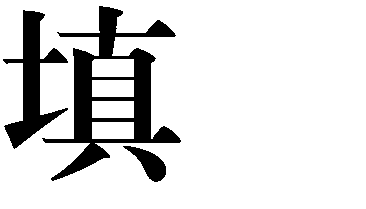 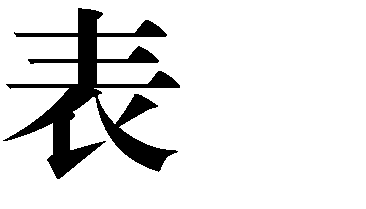 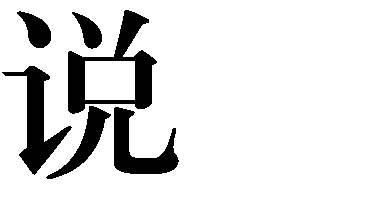 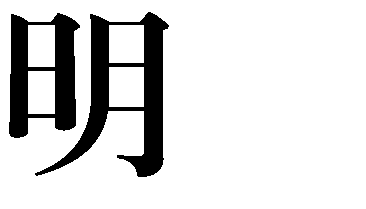 填写此表时，不要减少栏目、改变内容，内容简明扼要。如因篇幅原因需对表格进行调整时，应当以“整页设计”为原则。此表双面打印，中缝装订一式三份，省教育厅、高校课题管理部门及课题组各一份。办理结题时，此表一式三份报省 评估所，批复签章后返回高校两份。计划完成时间：按《申报书》的计划时间填写。成果形式：指研究报告（必备）、调研报告、实验报告、教改方案、教学计划、人才培养方案、课程标准、讲义、实验指导书、教材（含实训教材）、教学课件、教学软件、著作、 论文等经费支出情况：包括图书资料费、国内调查费、计算机 使用费、文印费、小型会议费等。本表与专家签字的》结题汇总表（1 份），《结题鉴定会议纪要》（1 份），结题材料（装订成册、统一编制页码、1 份） 报省评估所一、基本情况二、研究成果（500 字）三、专家鉴定意见四、专家组成员名单五、所在学校审核意见六、省教育厅主管部门审定意见学校名称： 	通讯地址： 	联系电话： 	电子信箱:  	填表日期： 	课题名称课题名称课题名称计划完成时间计划完成时间计划完成时间年	月年	月实际完成时间实际完成时间年	月年	月课题主要研究人员序号姓	名姓	名职称职称实际承担和完成的课题研究工作实际承担和完成的课题研究工作签	名课题主要研究人员1课题主要研究人员2课题主要研究人员3课题主要研究人员4课题主要研究人员5经费合计	元。其中， 学校配套资助	元， 其他自筹经费元。经费合计	元。其中， 学校配套资助	元， 其他自筹经费元。经费合计	元。其中， 学校配套资助	元， 其他自筹经费元。经费合计	元。其中， 学校配套资助	元， 其他自筹经费元。经费合计	元。其中， 学校配套资助	元， 其他自筹经费元。经费合计	元。其中， 学校配套资助	元， 其他自筹经费元。经费合计	元。其中， 学校配套资助	元， 其他自筹经费元。经费合计	元。其中， 学校配套资助	元， 其他自筹经费元。经费合计	元。其中， 学校配套资助	元， 其他自筹经费元。经费支出情况经费支出情况经费支出情况经费支出情况经费支出情况经费支出情况经费支出情况经费支出情况经费支出情况（对课题研究的任务、目标、方法，研究成果水平、实践效果、推广价值等进行评价。可另附页。“等级”由专家组商定后填写：优秀、通过、修改后通过，暂缓通过）专家组组长签名：（对课题研究的任务、目标、方法，研究成果水平、实践效果、推广价值等进行评价。可另附页。“等级”由专家组商定后填写：优秀、通过、修改后通过，暂缓通过）专家组组长签名：（对课题研究的任务、目标、方法，研究成果水平、实践效果、推广价值等进行评价。可另附页。“等级”由专家组商定后填写：优秀、通过、修改后通过，暂缓通过）专家组组长签名：等级20	年	月	日专家组姓 名职	称单	位签	名组长成员成员成员成员（盖章）20年月日（盖章）20年月日